АДМИНИСТРАЦИЯ КРАСНОСЕЛЬКУПСКОГО РАЙОНА	ПОСТАНОВЛЕНИЕ«29» ноября 2023 г.					                                      № 419-Пс. КрасноселькупОб утверждении Административного регламента предоставления муниципальной услуги «Предоставление муниципального имущества муниципального округа Красноселькупский район Ямало-Ненецкого автономного округа в пользование»В соответствии с Федеральным законом Российской Федерации от 27 июля 2010 года № 210-ФЗ «Об организации предоставления государственных и муниципальных услуг», распоряжением Администрации Красноселькупского района от 04 апреля 2022 года № 159-Р «О Порядке разработки и утверждения административных регламентов предоставления муниципальных услуг», Уставом муниципального округа Красноселькупский район Ямало-Ненецкого автономного округа, Администрация Красноселькупского района постановляет:	1. Утвердить прилагаемый Административный регламент предоставления муниципальной услуги «Предоставление муниципального имущества муниципального округа Красноселькупский район Ямало-Ненецкого автономного округа в пользование». 2. Признать утратившим силу постановление Администрации муниципального образования Красноселькупский район от 21 февраля 2020 года № П-41 «Об утверждении Административного регламента по предоставлению муниципальной услуги «Предоставление муниципального имущества муниципального образования Красноселькупский район в пользование».3. Опубликовать настоящее постановление в газете «Северный Край» и разместить на официальном сайте муниципального округа Красноселькупский район Ямало-Ненецкого автономного округа.4. Настоящее постановление вступает в силу со дня его официального опубликования.Первый заместительГлавы АдминистрацииКрасноселькупского района		                                        М.М. ИмановПриложениеУТВЕРЖДЕНпостановлением АдминистрацииКрасноселькупского районаот «29» ноября 2023 г. № 419-ПАДМИНИСТРАТИВНЫЙ РЕГЛАМЕНТпредоставления муниципальной услуги «Предоставление муниципального имущества муниципального округа Красноселькупский район Ямало-Ненецкого автономного округа в пользование»1. Общие положения1.1. Предмет регулирования 1.1.1. Административный регламент предоставления муниципальной услуги «Предоставление муниципального имущества муниципального округа Красноселькупский район Ямало-Ненецкого автономного округа в пользование» (далее – регламент, муниципальная услуга) разработан в соответствии с Федеральным законом от 27 июля 2010 года № 210-ФЗ «Об организации предоставления государственных и муниципальных услуг» (далее – Федеральный закон № 210-ФЗ).1.1.2. Предметом регулирования настоящего регламента являются отношения, возникающие в связи с предоставлением муниципальной услуги.1.2. Круг заявителей1.2.1. Заявителями на получение муниципальной услуги являются физические (в том числе индивидуальные предприниматели) и юридические лица (за исключением государственных органов и их территориальных органов, органов государственных внебюджетных фондов и их территориальных органов, органов местного самоуправления) (далее – Заявитель).1.2.2. При предоставлении муниципальной услуги от имени заявителей вправе выступать их законные представители или их представители по доверенности (далее также – заявитель), выданной и оформленной в соответствии с гражданским законодательством Российской Федерации.1.3. Требования к порядку информирования о предоставлении муниципальной услуги	1.3.1. Получение информации заявителями по вопросам предоставления муниципальной услуги и услуг, которые являются необходимыми и обязательными для предоставления муниципальной услуги, сведений о ходе предоставления указанных услуг, а также справочной информации, осуществляется:- при личном обращении заявителя непосредственно специалистами органов (структурных подразделений), территориальных органов (структурных подразделений) Администрации Красноселькупского района, предоставляющими муниципальную услугу (далее – Орган, предоставляющий муниципальную услугу), к работникам многофункционального центра предоставления государственных и муниципальных услуг (далее – МФЦ);- с использованием средств телефонной связи при обращении в Орган, предоставляющий муниципальную услугу, или в контакт-центр МФЦ;- путем обращения в письменной форме почтой в адрес Органа, предоставляющего муниципальную услугу, МФЦ или по адресу электронной почты Уполномоченного органа, МФЦ;- на стендах и/или с использованием средств электронного информирования в помещении Органа, предоставляющего муниципальную услугу, и МФЦ;- на официальном сайте муниципального округа Красноселькупский район Ямало-Ненецкого автономного округа http://www.selkup.yanao.ru  (далее – официальный сайт муниципального округа) и едином официальном интернет-портале сети МФЦ в Ямало-Ненецком автономном округе в информационно-телекоммуникационной сети Интернет: http://www.mfc.yanao.ru (далее – сайт МФЦ);- в государственной информационной системе «Единый портал государственных и муниципальных услуг (функций)» www.gosuslugi.ru (далее – Единый портал) и/или «Региональный портал государственных и муниципальных услуг (функций) Ямало-Ненецкого автономного округа» www.pgu-yamal.ru (далее – Региональный портал). На Едином портале и/или Региональном портале размещается следующая информация:1) исчерпывающий перечень документов, необходимых для предоставления муниципальной услуги, требования к оформлению указанных документов, а так же перечень документов, которые заявитель вправе представить по собственной инициативе;2) круг заявителей;3) срок предоставления муниципальной услуги;4) результаты предоставления муниципальной услуги, порядок представления документа, являющегося результатом предоставления муниципальной услуги;5) размер платы, взимаемой за предоставление муниципальной услуги;6) исчерпывающий перечень оснований для приостановления или отказа в предоставлении муниципальной услуги;7) о праве заявителя на досудебное (внесудебное) обжалование действий (бездействия) и решений, принятых (осуществляемых) в ходе предоставления муниципальной услуги;8) формы заявлений (уведомлений, сообщений), используемые при предоставлении муниципальной услуги.Доступ к указанной информации предоставляется заявителю бесплатно, без выполнения заявителем каких-либо требований, в том числе без использования программного обеспечения, установка которого на технические средства заявителя требует заключения лицензионного или иного соглашения с правообладателем программного обеспечения, предусматривающего взимание платы, регистрацию или авторизацию заявителя или предоставление им персональных данных.1.3.2. При ответах на телефонные звонки и обращения заявителей лично в приемные часы специалисты Органа, предоставляющего муниципальную услугу, участвующие в предоставлении муниципальной услуги, работники МФЦ, участвующие в организации предоставления муниципальной услуги, подробно и в вежливой (корректной) форме информируют обратившихся по интересующим их вопросам. Ответ на телефонный звонок должен начинаться с информации о наименовании органа, в который поступил звонок, и фамилии специалиста, принявшего телефонный звонок.При невозможности специалиста, принявшего звонок, самостоятельно ответить на поставленные вопросы обратившемуся лицу сообщается телефонный номер, по которому можно получить интересующую его информацию.Устное информирование обратившегося лица осуществляется не более 15 минут.В случае, если для подготовки ответа требуется продолжительное время, специалист, осуществляющий устное информирование, предлагает направить обращение о предоставлении письменной информации по вопросам предоставления муниципальной услуги либо назначает другое удобное для заинтересованного лица время для устного информирования.Письменное информирование по вопросам порядка предоставления муниципальной услуги осуществляется при получении обращения заинтересованного лица о предоставлении письменной информации по вопросам предоставления муниципальной услуги.Специалисты Органа, предоставляющего муниципальную услугу, участвующие в предоставлении муниципальной услуги, работники МФЦ, участвующие в организации предоставления муниципальной услуги, ответственные за рассмотрение обращения, обеспечивают объективное, всестороннее и своевременное рассмотрение обращения, готовят письменный ответ по существу поставленных вопросов.Рассмотрение письменных обращений осуществляется в течение 30 дней с момента их регистрации в порядке, установленном Федеральным законом от 2 мая 2006 года № 59-ФЗ «О порядке рассмотрения обращений граждан Российской Федерации», путем направления ответов почтовым отправлением или в форме электронного сообщения по адресу электронной почты либо через Единый портал и/или Региональный портал, с момента реализации технической возможности, в зависимости от способа обращения заявителя.1.3.3. МФЦ осуществляет информирование, консультирование заявителей о порядке предоставления муниципальной услуги в МФЦ, о ходе выполнения запроса о предоставлении муниципальной услуги, по иным вопросам, связанным с предоставлением муниципальной услуги, в соответствии с соглашением о взаимодействии между МФЦ и Администрацией Красноселькупского района (далее – соглашение о взаимодействии) в секторах информирования МФЦ, на сайте МФЦ, по телефону контакт-центра МФЦ: 8-800-2000-115 (бесплатно по России).Информирование о ходе выполнения запроса по предоставлению муниципальной услуги может осуществляться МФЦ в случае подачи заявления в МФЦ, либо на Едином портале с выбором способа получения результата услуги через МФЦ.Часы приема заявителей в МФЦ для предоставления муниципальной услуги и информирования (за исключением нерабочих праздничных дней, установленных статьей 112 Трудового кодекса Российской Федерации) по каждому территориальному отделу МФЦ указаны на сайте МФЦ в разделе «Контакты»/«График работы».2. Стандарт предоставления муниципальной услуги2.1. Наименование муниципальной услуги 2.1.1. Наименование муниципальной услуги - Предоставление муниципального имущества муниципального округа Красноселькупский район Ямало-Ненецкого автономного округа в пользование.Муниципальная услуга включает в себя следующие подуслуги:1) предоставление муниципального имущества в пользование без проведения торгов (конкурсов, аукционов);2) предоставление муниципального имущества в пользование по результатам проведения торгов (конкурсов, аукционов).2.2. Наименование исполнителя муниципальной услуги2.2.1. Муниципальную услугу предоставляет Администрация Красноселькупского района (Уполномоченный орган).	Непосредственное предоставление муниципальной услуги осуществляют органы (структурные подразделения), территориальные органы (структурные подразделения) Администрации Красноселькупского района: 1) Управление муниципальным имуществом Администрации Красноселькупского района – в части имущества муниципальной казны муниципального округа Красноселькупский район Ямало-Ненецкого автономного округа (далее – муниципальная казна), держателем которой является Управление муниципальным имуществом Администрации Красноселькупского района;2) Управление жизнеобеспечения села Красноселькуп Администрации Красноселькупского района – в части имущества муниципальной казны, держателем которой является Управление жизнеобеспечения села Красноселькуп Администрации Красноселькупского района;3) администрация села Толька – в части имущества муниципальной казны, держателем которой является администрация села Толька;4) администрация села Ратта – в части имущества муниципальной казны, держателем которой является администрация села Ратта (Орган, предоставляющий муниципальную услугу).2.2.2. При предоставлении муниципальной услуги Орган, предоставляющий муниципальную услугу, в целях получения документов (информации), либо осуществления согласований или иных действий, необходимых для предоставления муниципальной услуги, взаимодействует со следующими органами и организациями:1) Федеральной налоговой службой;2) Управлением Федеральной антимонопольной службы по Ямало-Ненецкому автономному округу;3) коллегиальным совещательным органом по вопросам реализации государственной политики в сфере развития и поддержки малого и среднего предпринимательства в муниципальном округе Красноселькупский район (далее – Координационная комиссия);4) организациями, осуществляющими оценочную деятельность на территории Российской Федерации.2.2.3. Предоставление муниципальной услуги в МФЦ осуществляется в порядке, определенном соглашением о взаимодействии.2.2.4. Специалисты Уполномоченного органа (Органа, предоставляющего муниципальную услугу), работники МФЦ не вправе требовать от заявителя осуществления действий, в том числе согласований, необходимых для получения муниципальной услуги и связанных с обращением в иные органы местного самоуправления, государственные органы, организации, за исключением получения услуг, включенных в перечень услуг, которые являются необходимыми и обязательными для предоставления муниципальных услуг, утвержденный Администрацией Красноселькупского района.2.3. Описание результата предоставления муниципальной услуги2.3.1. Процедура предоставления муниципальной услуги завершается получением заявителем: 2.3.1.1. при предоставлении подуслуги предоставление муниципального имущества в пользование без проведения торгов (конкурсов, аукционов):- проекта договора аренды, безвозмездного пользования муниципальным имуществом;- уведомления об отказе в предоставлении муниципального имущества во временное владение и (или) в пользование;2.3.1.2. при предоставлении подуслуги предоставление муниципального имущества в пользование по результатам проведения торгов (конкурсов, аукционов):- участник, признанный победителем торгов (конкурсов, аукционов)/единственным заявителем получает проект договора аренды, безвозмездного пользования муниципальным имуществом.2.4. Срок предоставления муниципальной услуги Срок предоставления муниципальной услуги с учетом необходимости обращения в организации, участвующие в предоставлении муниципальной услуги:2.4.1.1. при предоставлении подуслуги предоставление муниципального имущества в пользование без проведения торгов (конкурсов, аукционов), – 60 рабочих дней с момента регистрации запроса и иных документов, необходимых для предоставления муниципальной услуги, в Органе, предоставляющем муниципальную услугу;2.4.1.2. при предоставлении подуслуги предоставление муниципального имущества в пользование по результатам проведения торгов (конкурсов, аукционов), – определяется конкурсной (аукционной) документацией, размещаемой на официальном сайте Российской Федерации в информационно-телекоммуникационной сети Интернет: www.torgi.gov.ru.2.4.2. В случае направления заявителем запроса и иных документов, необходимых для предоставления муниципальной услуги, посредством почтового отправления, в электронной форме либо через МФЦ, срок предоставления муниципальной услуги исчисляется со дня регистрации запроса в Органе, предоставляющем муниципальную услугу.2.4.3. Срок выдачи (направления) документов, являющихся результатом предоставления муниципальной услуги, составляет:1) при личном приеме – в день обращения заявителя;2) через МФЦ – срок передачи результата предоставления услуги в МФЦ определяется соглашением о взаимодействии;3) в электронной форме – в срок, не превышающий одного рабочего дня;4) посредством почтового отправления – 5 рабочих дней.2.5. Перечень нормативных правовых актов, регулирующих отношения, возникающие в связи с предоставлением муниципальной услуги2.5.1. Перечень нормативных правовых актов, регулирующих предоставление муниципальной услуги (с указанием их реквизитов и источников официального опубликования), размещен на официальном сайте муниципального округа, на Едином портале и Региональном портале.2.6. Исчерпывающий перечень документов, необходимых в соответствии с нормативными правовыми актами для предоставления муниципальной услуги и услуг, которые являются необходимыми и обязательными для предоставления муниципальной услуги, подлежащих представлению заявителем, способы их получения заявителем, в том числе в электронной форме, порядок их представления2.6.1. Основанием для начала оказания муниципальной услуги является поступление в Уполномоченный орган (Орган, предоставляющий муниципальную услугу) запроса о предоставлении муниципальной услуги (далее – заявление, запрос). 2.6.2. Заявление о предоставлении муниципальной услуги:2.6.2.1. при предоставлении подуслуги предоставление муниципального имущества в пользование без проведения торгов (конкурсов, аукционов) предоставляется в свободной форме. Рекомендуемая форма приведена в приложении № 1 к настоящему регламенту;2.6.2.2. при предоставлении подуслуги предоставление муниципального имущества в пользование по результатам проведения торгов (конкурсов, аукционов), форма заявки утверждается конкурсной (аукционной) документацией, размещаемой на официальном сайте Российской Федерации в информационно-телекоммуникационной сети Интернет: www.torgi.gov.ru.2.6.3. Заявление (документы) может быть подано заявителем в Уполномоченный орган (Орган, предоставляющий муниципальную услугу) одним из следующих способов:лично;через законного представителя;с использованием средств почтовой связи;в электронной форме на адрес электронной почты, а также с использованием Единого портала и/или Регионального портала (с момента реализации технической возможности);при обращении в МФЦ (с момента вступления в силу соответствующего соглашения о взаимодействии). В данном случае заявление на получение услуги заполняется работником МФЦ в автоматизированной информационной системе МФЦ (далее – АИС МФЦ).2.6.4. При личном обращении заявителя за услугой предъявляется документ удостоверяющий личность. При обращении представителя заявителя предъявляется документ удостоверяющий личность представителя и доверенность, составленная в соответствии с требованиями гражданского законодательства Российской Федерации, либо иной документ, содержащий полномочия представлять интересы заявителя при предоставлении муниципальной услуги.2.6.5. Перечень документов, прилагаемых к заявлению, которые заявитель должен представить самостоятельно:2.6.5.1. при предоставлении подуслуги предоставление муниципального имущества в пользование без проведения торгов (аукционов, конкурсов):1) оригинал заявления о предоставлении муниципальной услуги, в 1 экземпляре;2) копию документа, удостоверяющего личность (для физических лиц) в 1 экземпляре;3) копию документа, удостоверяющего права (полномочия) представителя физического или юридического лица, если с заявлением обращается представитель заявителя, в 1 экземпляре;4) копии учредительных документов (для юридических лиц) в 1 экземпляре. В случае предоставления муниципальной услуги в порядке предоставления муниципальной преференции копии учредительных документов должны быть заверены нотариально;5) оригинал перечня видов деятельности, осуществляемых и (или) осуществлявшихся в течение двух лет, предшествующих дате подачи заявления, либо в течение срока осуществления деятельности, если он составляет менее чем два года, а также копии документов, подтверждающих и (или) подтверждавших право на осуществление указанных видов деятельности, если в соответствии с законодательством Российской Федерации для их осуществления требуются и (или) требовались специальные разрешения, в 1 экземпляре (в случае предоставления муниципальной услуги в порядке предоставления муниципальной преференции);6) оригинал наименования видов товаров, объем товаров, произведенных и (или) реализованных в течение двух лет, предшествующих дате подачи заявления, либо в течение срока осуществления деятельности, если он составляет менее двух лет, с указанием кодов видов продукции, в 1 экземпляре (в случае предоставления муниципальной услуги в порядке предоставления муниципальной преференции);7) оригинал перечня лиц, входящих в одну группу лиц с хозяйствующим субъектом, с указанием основания для вхождения таких лиц в эту группу, по форме, предусмотренной административным регламентом Федеральной антимонопольной службы по исполнению государственной функции по рассмотрению заявлений о даче согласия на предоставление государственной или муниципальной преференции, в 1 экземпляре (в случае предоставления муниципальной услуги в порядке предоставления муниципальной преференции);8) бухгалтерский баланс по состоянию на последнюю отчетную дату, предшествующую дате подачи заявления, в случае отсутствия указанного бухгалтерского баланса в государственном информационном ресурсе бухгалтерской (финансовой) отчетности, предусмотренном статьей 18 Федерального закона от 6 декабря 2011 года № 402-ФЗ «О бухгалтерском учете» (далее - государственный информационный ресурс бухгалтерской (финансовой) отчетности), либо, если хозяйствующий субъект не представляет в налоговые органы бухгалтерский баланс, иная предусмотренная законодательством Российской Федерации о налогах и сборах документация, в 1 экземпляре (в случае предоставления муниципальной услуги в порядке предоставления муниципальной преференции). В случае, если хозяйствующий субъект представляет годовую бухгалтерскую (финансовую) отчетность в целях формирования государственного информационного ресурса бухгалтерской (финансовой) отчетности, Орган, предоставляющий муниципальную услугу, получает бухгалтерский баланс хозяйствующего субъекта из государственного информационного ресурса бухгалтерской (финансовой) отчетности с использованием единой системы межведомственного электронного взаимодействия;2.6.5.2. при предоставлении подуслуги предоставление муниципального имущества в пользование по результатам проведения торгов (конкурсов, аукционов) заявителем предоставляется заявка.Форма заявки, срок и порядок ее предоставления, перечень прилагаемых к заявке документов устанавливаются документацией о проведении торгов (конкурсов, аукционов), утвержденной в соответствии с нормами действующего законодательства.Документация о проведении торгов (конкурсов, аукционов) размещается на официальном сайте Российской Федерации в информационно-телекоммуникационной сети Интернет для размещения информации о проведении торгов по адресу www.torgi.gov.ru.2.6.6. Документы, представляемые заявителем, должны соответствовать следующим требованиям:- в документах не должно быть подчисток, приписок, зачеркнутых слов и иных неоговоренных исправлений;- документы не должны быть исполнены карандашом;- документы не должны иметь повреждений, наличие которых допускает многозначность истолкования содержания.2.6.7. Заявителем, при оформлении заявления о предоставлении муниципальной услуги, вне зависимости от способа подачи такого заявления, может быть выбран канал взаимодействия с Органом, предоставляющим муниципальную услугу, в процессе предоставления муниципальной услуги для получения уведомлений и способ получения результата муниципальной услуги:личное получение в Органе, предоставляющем муниципальную услугу;заказное письмо;электронная почта;по номеру телефона.Уведомления о ходе предоставления муниципальной услуги по выбору заявителя направляются на электронную почту заявителя или посредством смс-информирования по номеру телефона заявителя.2.7. Исчерпывающий перечень документов, необходимых в соответствии с нормативными правовыми актами для предоставления муниципальной услуги, которые находятся в распоряжении государственных органов, органов местного самоуправления и иных органов, участвующих в предоставлении муниципальной услуги, которые заявитель вправе представить, а также способы их получения заявителями, в том числе в электронной форме, порядок их представления В перечень документов, необходимых для предоставления муниципальной услуги, которые находятся в распоряжении государственных органов, органов местного самоуправления и иных организаций, запрашиваемых в рамках межведомственного информационного взаимодействия и которые заявитель вправе представить по собственной инициативе, входят:2.7.1.1. при предоставлении подуслуги предоставление муниципального имущества без проведения торгов (аукционов, конкурсов):1) копия выписки из единого государственного реестра юридических лиц (для юридических лиц), копия выписки из единого государственного реестра индивидуальных предпринимателей (для физических лиц, зарегистрированных в качестве индивидуальных предпринимателей) в 1экземпляре.Заявитель может получить данный документ в форме электронного документа, подписанного усиленной квалифицированной электронной подписью, посредством Единого портала  государственных и муниципальных услуг (функций) (Госуслуги) в рамках предоставления государственной услуги по предоставлению сведений и документов, содержащихся в Едином государственном реестре юридических лиц и Едином государственном реестре индивидуальных предпринимателей, либо через электронный сервис Федеральной налоговой службы «Предоставление сведений из ЕГРЮЛ/ЕГРИП в электронном виде», а так же на бумажном носителе в любом налоговом органе или в многофункциональном центре.2.7.2. Непредставление заявителем документов, указанных в пункте 2.7.1 настоящего регламента, не является основанием для отказа в предоставлении муниципальной услуги.В случае если документы, указанные в пункте 2.7.1 настоящего регламента, не представлены заявителем, специалист Органа, предоставляющего муниципальную услугу, ответственный за предоставление услуги, запрашивает их в порядке межведомственного информационного взаимодействия.2.7.3. Специалисты Уполномоченного органа (Органа, предоставляющего муниципальную услугу), работники МФЦ не вправе требовать от заявителя:представления документов и информации или осуществления действий, представление или осуществление которых не предусмотрено нормативными правовыми актами, регулирующими отношения, возникающие в связи с предоставлением муниципальной услуги;представления документов и информации, в том числе подтверждающих внесение заявителем платы за предоставление муниципальной услуги, которые находятся в распоряжении органов, предоставляющих государственные услуги, органов, предоставляющих муниципальные услуги, иных государственных органов, органов местного самоуправления либо подведомственных государственным органам или органам местного самоуправления организаций, участвующих в предоставлении предусмотренных частью 1 статьи 1 Федерального закона № 210-ФЗ, в соответствии с нормативными правовыми актами Российской Федерации, нормативными правовыми актами субъектов Российской Федерации, муниципальными правовыми актами, за исключением документов, включенных в определенный частью 6 статьи 7 Федерального закона № 210-ФЗ перечень документов;осуществления действий, в том числе согласований, необходимых для получения муниципальных услуг и связанных с обращением в иные государственные органы, органы местного самоуправления, организации, за исключением получения услуг и получения документов и информации, предоставляемых в результате предоставления таких услуг, включенных в перечни, указанные в части 1 статьи 9 Федерального закона № 210-ФЗ;представления документов и информации, отсутствие и (или) недостоверность которых не указывались при первоначальном отказе в приеме документов, необходимых для предоставления муниципальной услуги, либо в предоставлении муниципальной услуги, за исключением случае, предусмотренных пунктом 4 части 1 статьи 7 Федерального закона № 210-ФЗ;предоставление на бумажном носителе документов и информации, электронные образы которых ранее были заверены в соответствии с пунктом 7.2 части 1 статьи 16 Федерального закона № 210-ФЗ, за исключением случаев, если нанесение отметок на такие документы либо их изъятие является необходимым условием предоставления муниципальной услуги, и иных случаев, установленных федеральными законами.2.8. Исчерпывающие перечни оснований для отказа в приеме документов, необходимых для предоставления муниципальной услуги, а также устанавливаемых федеральными законами, принимаемыми в соответствии с ними иными нормативными правовыми актами Российской Федерации, законами и иными нормативными правовыми актами автономного округа оснований для приостановления предоставления муниципальной услуги или отказа в предоставлении муниципальной услуги2.8.1. Основания для отказа в приеме документов, необходимых для предоставления муниципальной услуги отсутствуют.2.8.2. Основания для приостановления предоставления муниципальной услуги:2.8.2.1. При предоставлении подуслуги  предоставление муниципального имущества в пользование без проведения торгов (конкурсов, аукционов):1) непредставление заявителем одного или нескольких документов, указанных в пункте 2.6.5 настоящего регламента;2) при невозможности однозначно определить права (полномочия) представителя физического или юридического лица, если с заявлением обращается представитель заявителя.2.8.2.2. При предоставлении подуслуги предоставление муниципального имущества в пользование по результатам  проведения торгов (конкурсов, аукционов) оснований для приостановления предоставления муниципальной услуги не предусмотрено. 2.8.3. Основаниями для отказа в предоставлении муниципальной услуги являются:2.8.3.1. При предоставлении подуслуги предоставление муниципального имущества в пользование без проведения торгов (конкурсов, аукционов):1) отказ заявителя в представлении одного или нескольких документов, предусмотренных пунктом 2.6.5. настоящего регламента; 2) случаи, предусмотренные пунктом 4 части 1 статьи 7 Федерального закона № 210-ФЗ;3) отсутствие у заявителя права на получение муниципальной услуги в соответствии с действующим законодательством;4) наличие в представленных документах недостоверной или искаженной информации;5) испрашиваемое муниципальное имущество не свободно от прав третьих лиц;6) в отношении испрашиваемого имущества принято решение о приватизации, либо необходимости в использовании имущества для муниципальных нужд;7) имущество, указанное в заявлении заявителем, не является собственностью муниципального округа Красноселькупский район Ямало-Ненецкого автономного округа;8) при невозможности однозначно индивидуализировать испрашиваемый объект;9) отказ антимонопольного органа в даче согласия на предоставление муниципальной преференции;10) отказ Координационной комиссии в даче согласия на предоставления имущественной поддержки субъектам малого и среднего предпринимательства и организациям, образующим инфраструктуру их поддержки;11) отказ заявителя от подписания направленного проекта договора аренды, договора безвозмездного пользования в установленный договором срок, либо отсутствия от заявителя каких-либо сведений о готовности ведения переговоров по поводу заключения договора.2.8.3.2. При предоставлении подуслуги предоставление муниципального имущества в пользование по результатам  проведения торгов (конкурсов, аукционов):1) несоответствие заявителя или представленных заявителем документов требованиям, установленным действующим законодательством Российской Федерации и документации о проведении торгов (аукционов, конкурсов). 2.8.4. В случае отказа в приеме документов у заявителя или в предоставлении заявителю муниципальной услуги Уполномоченный орган (Орган, предоставляющий муниципальную услугу) обязан уведомлять заявителя о причинах, послуживших основанием таких отказов, с разъяснениями в понятной и доступной для заявителя форме.2.9. Перечень услуг, которые являются необходимыми и обязательными для предоставления муниципальной услуги2.9.1. Муниципальная услуга предоставляется без предоставления услуг, которые являются необходимыми и обязательными для предоставления муниципальной услуги.2.10. Порядок, размер и основания взимания государственной пошлины или иной платы, взимаемой за предоставление муниципальной услуги2.10.1. Муниципальная услуга предоставляется бесплатно.2.10.2. В случае внесения в выданный по результатам предоставления муниципальной услуги документ изменений, направленных на исправление ошибок, допущенных по вине специалистов и (или) должностного лица Уполномоченного органа (Органа, предоставляющего муниципальную услугу), МФЦ и (или) работника МФЦ, с заявителя плата не взимается.2.11. Максимальный срок ожидания в очереди при подаче запроса о предоставлении муниципальной услуги и при получении результата предоставления муниципальной услуги2.11.1. Максимальное время ожидания в очереди при подаче запроса о предоставлении муниципальной услуги не должно превышать 15 минут.2.11.2. Максимальное время ожидания в очереди при получении результата предоставления муниципальной услуги не должно превышать 15 минут.2.12. Срок и порядок регистрации запроса заявителя о предоставлении муниципальной услуги, в том числе в электронной форме2.12.1. Заявление и документы, необходимые для предоставления муниципальной услуги, регистрируются в день их представления (поступления) в Уполномоченный орган (Орган, предоставляющий муниципальную услугу) в порядке, предусмотренном подразделом 3.2 настоящего регламента, в день его поступления в течение 10 минут.Регистрация запроса заявителя, поступившего в Уполномоченный орган (Орган, предоставляющий муниципальную услугу)  в электронной форме в выходной (нерабочий или праздничный) день, осуществляется в первый, следующий за ним, рабочий день.2.13. Требования к помещениям, в которых предоставляется муниципальная услуга2.13.1. Прием заявителей осуществляется Органом, предоставляющим муниципальную услугу, в специально подготовленных для этих целей помещениях.2.13.2. Вход в здание, в котором размещены помещения Органа, предоставляющего муниципальную услугу, должно быть оборудовано информационной табличкой (вывеской), предназначенной для доведения до сведения заинтересованных лиц следующей информации:  наименование Органа, предоставляющего муниципальную услугу; место нахождения и юридический адрес;режим работы; адрес официального интернет-сайта;телефонные номера и адреса электронной почты для получения справочной информации.2.13.3. В местах приема заявителей на видном месте размещаются схемы расположения средств пожаротушения и путей эвакуации посетителей и специалистов Органа, предоставляющего муниципальную услугу. Вход и выход из помещения для приема заявителей оборудуются соответствующими указателями с автономными источниками бесперебойного питания.2.13.4. Места, где осуществляется прием заявителей по вопросам, связанным с предоставлением муниципальной услуги, оборудуются системой вентиляции воздуха, средствами пожаротушения и оповещения о возникновении чрезвычайной ситуации. Габаритные размеры, очертания и свойства сектора ожидания определяются с учетом необходимости создания оптимальных условий для работы специалистов Органа, предоставляющего муниципальную услугу, а также для комфортного обслуживания посетителей.2.13.5. Для заполнения документов сектор ожидания оборудуется стульями, столами (стойками), информационными стендами, образцами заполнения документов, бланками заявлений и канцелярскими принадлежностями.2.13.6. Служебные кабинеты специалистов, участвующих в предоставлении муниципальной услуги, в которых осуществляется прием заявителей, должны быть оборудованы вывесками с указанием номера кабинета и фамилии, имени, отчества и должности специалиста, ведущего прием.2.13.7. В местах приема заявителей предусматривается оборудование доступных мест общественного пользования (туалетов) и места для хранения верхней одежды.2.13.8. Требования к помещению должны соответствовать санитарно-эпидемиологическим правилам и нормативам «Гигиенические требования к персональным электронно-вычислительным машинам и организации работы. СанПиН 2.2.2/2.4.1340-03».2.13.9. Требования к обеспечению условий доступности для инвалидов помещений, зданий и иных сооружений Органа, предоставляющего муниципальную услугу, и предоставляемой в них муниципальной услуге.Орган, предоставляющий муниципальную услугу, обеспечивает инвалидам, включая инвалидов, использующих кресла-коляски и собак-проводников:1) условия беспрепятственного доступа к объекту (зданию, помещению), в котором предоставляется муниципальная услуга;2) возможность самостоятельного передвижения по территории, на которой расположен объект (здание, помещение), в котором предоставляется муниципальная услуга, а также входа в такой объект и выхода из него, посадки в транспортное средство и высадки из него, в том числе с использованием кресла-коляски;3) сопровождение инвалидов, имеющих стойкие расстройства функции зрения и самостоятельного передвижения;4) надлежащее размещение оборудования и носителей информации, необходимых для обеспечения беспрепятственного доступа инвалидов к объекту (зданию, помещению), в котором предоставляется муниципальная услуга с учетом ограничений их жизнедеятельности;5) дублирование необходимой для инвалидов звуковой и зрительной информации, а также надписей, знаков и иной текстовой и графической информации знаками, выполненными рельефно-точечным шрифтом Брайля;6) допуск сурдопереводчика и тифлосурдопереводчика;7) допуск собаки-проводника на объект (здание, помещение), в котором предоставляется муниципальная услуга, при наличии документа, подтверждающего ее специальное обучение и выдаваемого по форме и в порядке, которые установлены приказом Министерства труда и социальной защиты Российской Федерации от 22 июня 2015 года № 386н «Об утверждении формы документа, подтверждающего специальное обучение собаки-проводника, и порядка его выдачи»;8) оказание инвалидам помощи в преодолении барьеров, мешающих получению ими муниципальной услуги наравне с другими лицами.При невозможности полностью приспособить к потребностям инвалидов объект, в котором предоставляется муниципальная услуга, собственник объекта (здания) принимает (до реконструкции или капитального ремонта объекта) согласованные с общественным объединением инвалидов, осуществляющим свою деятельность на территории муниципального округа Красноселькупский район Ямало-Ненецкого автономного округа, меры для обеспечения доступа инвалидов к месту предоставления муниципальной услуги либо, когда это возможно, обеспечивает ее предоставление по месту жительства инвалида или в дистанционном режиме.2.13.10. На территории, прилегающей к зданию, в котором предоставляется муниципальная услуга, оборудуются места для парковки транспортных средств. Доступ заявителей к парковочным местам является бесплатным.На каждой стоянке транспортных средств выделяется не менее 10% мест (но не менее одного места) для бесплатной парковки транспортных средств, управляемых инвалидами I, II групп, а также инвалидами III группы в порядке, установленном Правительством Российской Федерации, и транспортных средств, перевозящих таких инвалидов и (или) детей-инвалидов. 2.13.11. Требования к помещениям сектора информирования и ожидания, сектора приема заявителей МФЦ определяются Правилами организации деятельности МФЦ, утвержденными Правительством Российской Федерации.2.14. Показатели доступности и качества муниципальной услугиПоказателями доступности и качества муниципальной услуги являются:2.15. Иные требования, в том числе учитывающие особенности предоставления муниципальной услуги по экстерриториальному принципу (в случае, если муниципальная услуга предоставляется по экстерриториальному принципу) и особенности предоставления муниципальной услуги в электронной форме2.15.1. Услуга предоставляется по экстерриториальному принципу в соответствии с которым у заявителей есть возможность подачи запросов, документов, информации, необходимых для получения муниципальной услуги, а также получения результата ее предоставления в любом МФЦ в пределах территории автономного округа по выбору заявителя, независимо от его места жительства или места пребывания (для физических лиц, включая индивидуальных предпринимателей) либо места нахождения (для юридических лиц).2.15.2. Требования, учитывающие особенности предоставления муниципальной услуги в сети МФЦ автономного округа по экстерриториальному принципу, определяются соглашением о взаимодействии.2.15.3. Виды электронных подписей, использование которых допускается при обращении за получением муниципальных услуг, и порядок их использования установлены постановлением Правительства Российской Федерации от 25.06.2012 № 634 «О видах электронной подписи, использование которых допускается при обращении за получением государственных и муниципальных услуг» и постановлением Правительства РФ от 25.08.2012 № 852 «Об утверждении Правил использования усиленной квалифицированной электронной подписи при обращении за получением государственных и муниципальных услуг и о внесении изменения в Правила разработки и утверждения административных регламентов предоставления государственных услуг».2.15.4. При обращении физического лица за получением муниципальной услуги в электронной форме с использованием единой системы идентификации и аутентификации заявитель – физическое лицо может использовать простую электронную подпись при условии, что при выдаче ключа простой электронной подписи личность физического лица установлена при личном приеме.2.15.5. При наступлении событий, являющихся основанием для предоставления муниципальной услуги в упреждающем (проактивном) режиме, Уполномоченный орган осуществляет действия, предусмотренные частью 1 статьи 7.3 Федерального закона № 210-ФЗ.2.15.6. Заявителям, вне зависимости от канала взаимодействия, при обращении за предоставлением муниципальной услуги обеспечивается возможность предоставления обратной связи о предоставлении муниципальной услуги посредством:- Единого портала (с момента реализации технической возможности и при условии, если заявление за предоставлением муниципальной услуги подавалось с помощью Единого портала);- обращения по номеру телефона Уполномоченного органа (Органа, предоставляющего муниципальную услугу);- обращения по адресу электронной почты Уполномоченного органа (Органа, предоставляющего муниципальную услугу);- иные (заказное письмо, при личном обращении в Уполномоченный орган (Орган, предоставляющий муниципальную услугу)).Уполномоченный орган (Орган, предоставляющий муниципальную услугу) обязан рассмотреть такие замечания и/или предложения, полученные в рамках обратной связи, и уведомить заявителя о результатах их рассмотрения в срок, не позднее 30 дней с даты обращения заявителя.Замечания и/или предложения, поступившие от заявителя посредством Единого портала, подлежат рассмотрению Уполномоченным органом (Органом, предоставляющим муниципальную услугу) в случае оценки заявителем предоставленной ему муниципальной услуги ниже 3 баллов и при наличии комментария к такой оценке, содержащего замечания и/или предложения.2.15.7. Уполномоченным органом (Органом, предоставляющим муниципальную услугу) не реже одного раза в пять лет проводится оптимизация процесса предоставления (муниципальной услуги путем проведения анализа клиентского пути, актуализации клиентских сегментов и их типовых потребностей и применения предложений заявителей, поступающих по каналам обратной связи. В случаях, если за указанный пятилетний период обращения за предоставлением муниципальной услуги в Уполномоченный орган (Орган, предоставляющий муниципальную услугу) не поступали, оптимизация процесса не проводится.3. Состав, последовательность и сроки выполнения административных процедур, требования к порядку их выполнения, в том числе особенности выполнения административных процедур (действий) в электронной форме3.1. Перечень административных процедур3.1.1. Предоставление муниципальной услуги включает в себя следующие административные процедуры: 1) прием запросов заявителей о предоставлении муниципальной услуги и иных документов, необходимых для предоставления муниципальной услуги;2) формирование и направление межведомственного запроса;3) рассмотрение документов, принятие решения о предоставлении муниципальной услуги, оформление результата предоставления муниципальной услуги;4) выдача результата предоставления муниципальной услуги заявителю.3.1.2. При предоставлении подуслуг:1) предоставление муниципального имущества в пользование без проведения торгов (конкурсов аукционов) выполняются административные процедуры, указанные в подпунктах 1-4  пункта 3.1.1 настоящего раздела;2) предоставление муниципального имущества в пользование по результатам проведения торгов (конкурсов, аукционов) выполняются административные процедуры, указанные в подпунктах 1, 3-4 пункта 3.1.1 настоящего раздела.3.1.3. В разделе 3 приведены порядки:- осуществления в электронной форме административных процедур (действий) в случае предоставления муниципальной услуги в электронной форме (с момента реализации технической возможности), в том числе с использованием Единого портала, официального сайта Уполномоченного органа - подраздел 3.5 настоящего регламента;- исправления допущенных опечаток и ошибок в документах, выданных в результате предоставления муниципальной услуги - подраздел 3.6 настоящего регламента.3.2. Прием запросов заявителей о предоставлении муниципальной услуги и иных документов, необходимых для предоставления муниципальной услуги3.2.1. Основанием для начала исполнения административной процедуры является обращение заявителя в Уполномоченный орган (Орган, предоставляющий муниципальную услугу) с запросом о предоставлении муниципальной услуги, поступление в Уполномоченный орган (Орган, предоставляющий муниципальную услугу) запроса, в том числе поданного через МФЦ (при наличии вступившего в силу соглашения о взаимодействии), через информационно-телекоммуникационные сети общего пользования в электронной форме, или посредством Единого портала и/или Регионального портала (с момента реализации технической возможности), или почтовым отправлением.3.2.2. Специалист Уполномоченного органа (Органа, предоставляющего муниципальную услугу), в обязанности которого входит прием и регистрация документов:1) устанавливает личность заявителя на основании паспорта гражданина Российской Федерации и иных документов, удостоверяющих личность заявителя, в соответствии с законодательством Российской Федерации;2) регистрирует поступление запроса о предоставлении муниципальной услуги и документов, представленных заявителем, и в соответствии с установленными правилами делопроизводства формирует комплект документов заявителя;3) сообщает заявителю номер и дату регистрации заявления;4) передает заявление и документы должностному лицу Уполномоченного органа (Органа, предоставляющего муниципальную услугу) для рассмотрения запроса и определения специалиста, ответственного за предоставления муниципальной услуги.3.2.3. Результатом административной процедуры является регистрация заявления (документов) и направление заявления (документов) специалисту, уполномоченному на рассмотрение обращения заявителя.3.2.4. Способом фиксации результата административной процедуры является указание даты регистрации и присвоение запросу заявителя регистрационного номера.3.2.5. Продолжительность административной процедуры, в том числе при обращении в МФЦ - не более 15 минут. 3.3. Формирование и направление межведомственного запроса3.3.1. Основанием для начала исполнения административной процедуры формирования и направления межведомственного запроса является непредставление заявителем документов, которые находятся в распоряжении государственных органов, органов местного самоуправления и иных организаций, участвующих в предоставлении муниципальной услуги.3.3.2. В случае если заявителем не представлены указанные в пункте 2.7.1 настоящего регламента документы, специалист, ответственный за формирование и направление межведомственного запроса, направляет в адрес государственных органов, органов местного самоуправления и иных организаций, участвующих в предоставлении муниципальной услуги, соответствующие межведомственные запросы.3.3.3. Порядок направления межведомственных запросов, а также состав сведений, необходимых для представления документа и (или) информации, которые необходимы для оказания муниципальной услуги, определяются в соответствии с законодательством Российской Федерации.Межведомственный запрос формируется и направляется в форме электронного документа, подписанного усиленной квалифицированной электронной подписью, по каналам системы межведомственного электронного взаимодействия. При отсутствии технической возможности формирования и направления межведомственного запроса в форме электронного документа по каналам системы межведомственного электронного взаимодействия межведомственный запрос направляется на бумажном носителе: по почте; по факсу с одновременным его направлением по почте или курьерской доставкой.3.3.4. Срок подготовки межведомственного запроса специалистом, ответственным за формирование и направление межведомственного запроса, не может превышать 3 рабочих дня.3.3.5. Срок подготовки и направления ответа на межведомственный запрос о представлении документов и информации для предоставления муниципальной услуги с использованием межведомственного информационного взаимодействия не может превышать 5 рабочих дней со дня поступления межведомственного запроса в орган или организацию, предоставляющие документ и информацию, если иные сроки подготовки и направления ответа на межведомственный запрос не установлены федеральными законами, правовыми актами Правительства Российской Федерации и принятыми в соответствии с федеральными законами нормативными правовыми актами субъектов Российской Федерации.3.3.6. После поступления ответа на межведомственный запрос, при его направлении на бумажном носителе, специалист, ответственный за формирование и направление межведомственного запроса, регистрирует полученный ответ в установленном порядке и передает специалисту, ответственному рассмотрение документов, принятие решения о предоставлении (отказе в предоставлении) муниципальной услуги, оформление результата предоставления муниципальной услуги, в день поступления таких документов (сведений).3.3.7. Критерием принятия решения административной процедуры является необходимость (отсутствие необходимости) в направлении межведомственных запросов.3.3.8. Способом фиксации административной процедуры является регистрация межведомственного запроса.3.3.9. Максимальный срок выполнения административной процедуры составляет 8 рабочих дней.3.3.10. Результатом административной процедуры является полученный ответ на межведомственный запрос.3.3.11. Процедура формирования и направления межведомственного запроса работниками МФЦ устанавливаются в соответствии с заключенным соглашением о взаимодействии. 3.4. Рассмотрение документов, принятие решения о предоставлении муниципальной услуги, оформление результата предоставления муниципальной услуги3.4.1. Основанием начала исполнения административной процедуры является получение специалистом, ответственным за рассмотрение документов, комплекта документов заявителя.3.4.2. При получении комплекта документов, указанных в пункте 3.3.1, специалист, ответственный за рассмотрение документов:3.4.2.1. при предоставлении подуслуги предоставление муниципального имущества в пользование без проведения торгов (конкурсов, аукционов):1) устанавливает предмет обращения заявителя;2) устанавливает принадлежность заявителя к кругу лиц, имеющих право на получение муниципальной услуги;3) проверяет наличие оснований для приостановления или отказа в предоставлении муниципальной услуги, предусмотренных в подразделе 2.8 настоящего регламента;4) устанавливает наличие полномочий Органа, предоставляющего муниципальную услугу по рассмотрению обращения заявителя;5) устанавливает необходимость получения согласия антимонопольного органа на предоставление муниципальной преференции либо Координационной комиссии на оказание имущественной поддержки субъектам малого и среднего предпринимательства и организациям, образующим инфраструктуру их поддержки, проведении работ по определению стоимости имущества;3.4.2.2. при предоставлении подуслуги предоставление муниципального имущества в пользование по результатам проведения торгов (конкурсов, аукционов) представленные заявки с приложением необходимых документов  рассматриваются комиссией по проведению торгов, утвержденной муниципальными правовыми актами Красноселькупского района (далее – комиссия), в порядке и сроки, установленные документацией о торгах (конкурсах, аукционах). 3.4.3. При предоставлении подуслуги предоставление муниципального имущества в пользование без проведения торгов (конкурсов, аукционов):3.4.3.1. в  случае если предоставление муниципальной услуги входит в полномочия Органа, предоставляющего муниципальную услугу, отсутствуют определенные подразделом 2.8 настоящего регламента основания для приостановления или отказа в предоставлении муниципальной услуги и имеется необходимость в получении согласия антимонопольного органа на предоставление муниципальной преференции либо Координационной комиссии на оказание имущественной поддержки субъектам малого и среднего предпринимательства и организациям, образующим инфраструктуру их поддержки, проведении работ по определению стоимости имущества специалист, ответственный за рассмотрение документов заявителя, организует работу по согласованию предоставления муниципальной преференции, оказанию имущественной поддержки субъектам малого и среднего предпринимательства и организациям, образующим инфраструктуру их поддержки, проведение работ по определению стоимости имущества; 3.4.3.2. срок направления документов, необходимых для согласований и проведения работ, указанных в пункте 3.4.3 настоящего регламента не может превышать 5 рабочих дней;3.4.3.3. после поступления положительных результатов согласований и итогов работ, указанных в пункте 3.4.3. настоящего регламента, специалист, ответственный за рассмотрение документов, готовит проект договора аренды, договора безвозмездного пользования в двух экземплярах (далее - проект решения о предоставлении муниципальной услуги) и передает указанный проект на рассмотрение должностному лицу Органа, предоставляющего муниципальную услугу, имеющему полномочия на принятие решения о предоставлении муниципальной услуги (далее – уполномоченное лицо). Проект решения о предоставлении муниципальной услуги готовится на основании правового акта Органа, предоставляющего муниципальную услугу, о предоставлении имущества во временное владение и(или) в пользование, подготовленного специалистом, ответственным за рассмотрение документов и подписанного уполномоченным лицом;3.4.3.4. в случае если имеются определенные подразделом 2.8 настоящего регламента основания для приостановления предоставления муниципальной услуги, специалист, ответственный за рассмотрение документов заявителя, в течение 3 рабочих дней готовит в двух экземплярах проект решения о приостановлении муниципальной услуги и необходимости устранения обстоятельств, послуживших основанием для приостановления оказания муниципальной услуги, и передает указанный проект на рассмотрение уполномоченному лицу. 3.4.3.5. уполномоченное лицо рассматривает проект решения о приостановлении муниципальной услуги и в случае соответствия указанного проекта требованиям, установленным настоящим регламентом, а также иным действующим нормативным правовым актам, определяющим порядок предоставления муниципальной услуги, подписывает данный проект и возвращает его специалисту, ответственному за рассмотрение документов заявителя, для дальнейшего оформления; 3.4.3.6. специалист, ответственный за рассмотрение документов, передает принятое решение о приостановлении муниципальной услуги заявителю;3.4.3.7. приостановление предоставления муниципальной услуги допускается на срок не более 10 рабочих дней;3.4.3.8. основанием для начала процедуры возобновления предоставления муниципальной услуги является устранение заявителем обстоятельств, послуживших основанием для приостановления оказания муниципальной услуги;3.4.3.9. возобновление предоставления муниципальной услуги осуществляется в следующем порядке:1) после поступления от заявителя документов, отсутствие которых послужило основанием для приостановления оказания муниципальной услуги, специалист Управления, ответственный за рассмотрение документов заявителя, проводит дальнейшую работу в порядке, установленном подпунктами 3.4.3.1 – 3.4.3.3 настоящего регламента;2) в случае если по истечении максимального срока приостановления  предоставления муниципальной услуги, установленного подпунктом 3.4.3.7 настоящего регламента, заявителем не устранены обстоятельства, послужившие основанием для приостановления оказания муниципальной услуги, специалист, ответственный за рассмотрение документов заявителя, проводит дальнейшую работу в порядке, установленном подпунктом 3.4.3.10 настоящего регламента;3.4.3.10. в случае если имеются определенные подразделом 2.8 настоящего регламента основания для приостановления или отказа в предоставлении муниципальной услуги, специалист, ответственный за рассмотрение документов, готовит в двух экземплярах проект решения об отказе в предоставлении муниципальной услуги и передает указанный проект на рассмотрение уполномоченному лицу;3.4.3.11. уполномоченное лицо рассматривает проект решения о предоставлении  муниципальной услуги (отказе в предоставлении) и в случае соответствия указанного проекта требованиям, установленным настоящим регламентом, а также иным действующим нормативным правовым актам, определяющим порядок предоставления муниципальной услуги, подписывает данный проект и возвращает его специалисту, ответственному за рассмотрение документов, для дальнейшего оформления;3.4.3.12. специалист, ответственный за рассмотрение документов:- оформляет решение о предоставлении муниципальной услуги  (отказе в предоставлении) в соответствии с установленными требованиями делопроизводства;- передает принятое решение о предоставлении  муниципальной услуги  (отказе в предоставлении) специалисту, ответственному за выдачу результата предоставления муниципальной услуги заявителю.3.4.4. При предоставлении подуслуги предоставление муниципального имущества в пользование по результатам проведения торгов (конкурсов, аукционов):3.4.4.1. рассмотрение представленных заявок на участие в торгах (аукционе, конкурсе), оценка предложений участников, проведение аукциона и определение победителя проводится комиссией;3.4.1.2. по результатам вынесенных комиссией решений, специалист, ответственный за рассмотрение документов, включает данные победителя торгов/единственного заявителя (в случае, если торги признаны несостоявшимся по причине подачи единственной заявки на участие в торгах, либо признания участником торгов только одного заявителя) в  проект договора аренды, договора безвозмездного пользования в двух экземплярах (далее - проект решения о предоставлении муниципальной услуги) и передает указанный проект специалисту, ответственному за выдачу результата предоставления муниципальной услуги заявителю.3.4.5. Критерием принятия решения при выполнении административной процедуры является наличие или отсутствие оснований для отказа в предоставлении муниципальной услуги.Результатом административной процедуры является:- при предоставлении подуслуги предоставление муниципального имущества в пользование без проведения торгов (конкурсов, аукционов), подписание уполномоченным лицом решения о предоставлении муниципальной услуги или об отказе в предоставлении муниципальной услуги;- при предоставлении подуслуги предоставление муниципального имущества в пользование по результатам проведения торгов (конкурсов, аукционов), подписание членами комиссии протокола рассмотрения заявок на участие в торгах (аукционе, конкурсе), протокола оценки и сопоставления заявок на участие в конкурсе, протокола аукциона. Способом фиксации результата административной процедуры является:- при предоставлении подуслуги предоставление муниципального имущества в пользование без проведения торгов (конкурсов, аукционов), присвоение регистрационного номера сопроводительным документам к решению о предоставлении муниципальной услуги или об отказе в предоставлении муниципальной услуги;- при предоставлении подуслуги предоставление муниципального имущества в пользование по результатам проведения торгов (конкурсов, аукционов), размещение на официальном сайте Российской Федерации в информационно-телекоммуникационной сети Интернет: www.torgi.gov.ru протокола рассмотрения заявок на участие в торгах (аукционе, конкурсе) в случае, если торги признаны несостоявшимся по причине подачи единственной заявки на участие в торгах, либо признания участником торгов только одного заявителя, протокола оценки и сопоставления заявок на участие в конкурсе,  протокола аукциона и присвоение регистрационного номера сопроводительным документам к решению о предоставлении муниципальной услуги.3.4.6. Продолжительность административной процедуры составляет:- при предоставлении подуслуги предоставление муниципального имущества в пользование без проведения торгов (конкурсов, аукционов) не более 40 рабочих дней;- при предоставлении подуслуги предоставление муниципального имущества в пользование по результатам проведения торгов (конкурсов, аукционов) максимальные сроки выполнения действий определяются конкурсной (аукционной) документацией, размещаемой на официальном сайте Российской Федерации в информационно-телекоммуникационной сети Интернет: www.torgi.gov.ru.3.5. Выдача результата предоставления муниципальной услуги заявителю3.5.1. Основанием для начала исполнения административной процедуры выдачи результата предоставления муниципальной услуги является:3.5.1.1. при предоставлении подуслуги предоставление муниципального имущества в пользования без проведения торгов (конкурсов, аукционов) подписание уполномоченным лицом решения о предоставлении или об отказе в предоставлении муниципальной услуги и поступление его специалисту, ответственному за выдачу результата предоставления муниципальной услуги;3.5.1.2. при предоставлении подуслуги предоставление муниципального имущества в пользование по результатам проведения торгов (конкурсов, подписание членами комиссии протокола рассмотрения заявок на участие в торгах (аукционе, конкурсе), протокола оценки и сопоставления заявок на участие в конкурсе, либо протокола аукциона и поступление решения о предоставлении муниципальной услуги специалисту, ответственному за выдачу результата предоставления муниципальной услуги.3.5.2. Решение о предоставлении или об отказе в предоставлении муниципальной услуги регистрирует специалист, ответственный за делопроизводство, в соответствии с установленными правилами ведения делопроизводства.3.5.3. Решение о предоставлении или об отказе в предоставлении муниципальной услуги и протоколы комиссии с присвоенным регистрационным номером специалист, ответственный за выдачу результата предоставления муниципальной услуги, передает заявителю одним из указанных способов: - вручает лично заявителю под роспись;- почтовым отправлением по адресу, указанному заявителем;- направляет по адресу электронной почты, либо с момента реализации технической возможности обеспечивает направление заявителю уведомления в личный кабинет на Региональном портале и (или) Едином портале, если иной порядок выдачи документа не определен заявителем при подаче запроса.Один экземпляр решения и документы, предоставленные заявителем, остаются на хранении в Органе, предоставляющем муниципальную услугу.Критерием принятия решения при выполнении административной процедуры является выбранный заявителем способ получения результата предоставления муниципальной услуги.3.5.4. Результатом административной процедуры является выдача (направление) заявителю решения о предоставлении или об отказе в предоставлении муниципальной услуги.Способом фиксации результата административной процедуры является документированное подтверждение направления (вручения) заявителю решения о предоставлении или об отказе в предоставлении муниципальной услуги.3.5.5. Продолжительность административной процедуры не более 5 рабочих дней.3.5.6. В случаях, предусмотренных соглашением о взаимодействии и при соответствующем выборе заявителя, специалист, ответственный за выдачу результата предоставления муниципальной услуги, в срок не более 2 рабочих дней со дня принятия решения о предоставлении муниципальной услуги направляет результат предоставления муниципальной услуги в МФЦ для дальнейшей выдачи его заявителю.3.5.7. При выборе заявителем получения документов, являющихся результатом предоставления муниципальной услуги через МФЦ, процедура выдачи документов осуществляется в соответствии с требованиями нормативных правовых документов. Срок выдачи работником МФЦ результата предоставления муниципальной услуги, устанавливается в соответствующем соглашении о взаимодействии. 3.6. Порядок осуществления в электронной форме административных процедур (действий) в случае предоставления муниципальной услуги в электронной форме (с момента реализации технической возможности), в том числе с использованием Единого портала, официального сайта Уполномоченного органа3.6.1. Перечень действий при предоставлении муниципальной услуги в электронной форме:1) получение информации о порядке и сроках предоставления услуги;2) запись на прием в орган (организацию) для подачи запроса о предоставлении муниципальной услуги;3) формирование запроса о предоставлении муниципальной услуги;4) прием и регистрация Органом, предоставляющим муниципальную услугу, запроса и иных документов, необходимых для предоставления муниципальной услуги;5) получение результата предоставления муниципальной услуги;6) получение сведений о ходе выполнения запроса;7) осуществление оценки качества предоставления услуги;8) досудебное (внесудебное) обжалование решений и действий (бездействия) органа (организации), должностного лица органа (организации) либо муниципального служащего.3.6.2. Получение информации о порядке и сроках предоставления услуги, в том числе в электронной форме, осуществляется заявителями на Едином портале и/или Региональном портале, а также иными способами, указанными в пункте 1.3.1 настоящего регламента.3.6.3. Запись на прием для подачи запроса о предоставлении муниципальной услуги.В целях предоставления муниципальной услуги осуществляется прием заявителей по предварительной записи.Запись на прием проводится посредством Единого портала и/или Регионального портала, официального сайта Уполномоченного органа (с момента реализации технической возможности).Заявителю предоставляется возможность записи в любые свободные для приема дату и время в пределах установленного в Органе, предоставляющем муниципальную услугу, графика приема заявителей.Орган, предоставляющий муниципальную услугу, не вправе требовать от заявителя совершения иных действий, кроме прохождения идентификации и аутентификации в соответствии с нормативными правовыми актами Российской Федерации, указания цели приема, а также предоставления сведений, необходимых для расчета длительности временного интервала, который необходимо забронировать для приема.3.6.4. Формирование запроса о предоставлении муниципальной услуги.1. Формирование запроса заявителем осуществляется посредством заполнения электронной формы запроса на Едином портале без необходимости дополнительной подачи запроса в какой-либо иной форме.На Едином портале размещаются образцы заполнения электронной формы запроса.2. Форматно-логическая проверка сформированного запроса осуществляется автоматически после заполнения заявителем каждого из полей электронной формы запроса. При выявлении некорректно заполненного поля электронной формы запроса заявитель уведомляется о характере выявленной ошибки и порядке ее устранения посредством информационного сообщения непосредственно в электронной форме запроса.3. При формировании запроса заявителю обеспечивается:а) возможность копирования и сохранения запроса и иных документов, указанных в подразделе 2.6.4 настоящего регламента, необходимых для предоставления муниципальной услуги;б) возможность печати на бумажном носителе копии электронной формы запроса;в) сохранение ранее введенных в электронную форму запроса значений в любой момент по желанию пользователя, в том числе при возникновении ошибок ввода и возврате для повторного ввода значений в электронную форму запроса;г) заполнение полей электронной формы запроса до начала ввода сведений заявителем с использованием сведений, размещенных в федеральной государственной информационной системе «Единая система идентификации и аутентификации в инфраструктуре, обеспечивающей информационно-технологическое взаимодействие информационных систем, используемых для предоставления государственных и муниципальных услуг в электронной форме» (далее – единая система идентификации и аутентификации), и сведений, опубликованных на Едином портале и/или Региональном портале, официальном сайте Уполномоченного органа, в части, касающейся сведений, отсутствующих в единой системе идентификации и аутентификации;д) возможность вернуться на любой из этапов заполнения электронной формы запроса без потери ранее введенной информации;е) возможность доступа заявителя на Едином портале к ранее поданным им запросам в течение не менее одного года, а также частично сформированных запросов - в течение не менее 3 месяцев.4. Сформированный и подписанный запрос и иные документы, указанные в подразделе 2.6.4 настоящего регламента, необходимые для предоставления муниципальной услуги, направляются в Орган, предоставляющий муниципальную услугу, посредством Единого портала.3.6.5. Прием и регистрация Органом, предоставляющим муниципальную услугу запроса и иных документов, необходимых для предоставления муниципальной услуги.1. Орган, предоставляющий муниципальную услугу, обеспечивает прием документов, необходимых для предоставления муниципальной услуги, и регистрацию запроса без необходимости повторного представления заявителем таких документов на бумажном носителе.2. Срок регистрации запроса – 1 рабочий день.3. Предоставление муниципальной услуги начинается с момента приема и регистрации Органом, предоставляющим муниципальную услугу, электронных документов, необходимых для предоставления муниципальной услуги.При получении запроса в электронной форме в автоматическом режиме осуществляется форматно-логический контроль запроса. Заявителю сообщается присвоенный запросу в электронной форме уникальный номер, по которому в соответствующем разделе Единого портала заявителю будет представлена информация о ходе выполнения указанного запроса.4. Прием и регистрация запроса осуществляются специалистом Органа, предоставляющего муниципальную услугу, ответственным за рассмотрение документов.5. После принятия запроса заявителя специалистом, ответственным за рассмотрение документов, статус запроса заявителя в личном кабинете на Едином портале обновляется до статуса «принято».3.6.6. Получение результата предоставления муниципальной услуги.Заявитель по его выбору вправе получить результат предоставления муниципальной услуги в форме электронного документа, подписанного уполномоченным должностным лицом с использованием усиленной квалифицированной электронной подписи, направленного в личный кабинет заявителя на Едином портале, или в форме документа на бумажном носителе почтовым отправлением по адресу, указанному заявителем.3.6.7. Получение сведений о ходе выполнения запроса. 1. Заявитель имеет возможность получения информации о ходе предоставления муниципальной услуги.Информация о ходе предоставления муниципальной услуги направляется заявителю Органом, предоставляющим муниципальную услугу, в срок, не превышающий 1 рабочего дня после завершения выполнения соответствующего действия, на адрес электронной почты или или с использованием средств Единого портала и/или Регионального портала по выбору заявителя.2. При предоставлении муниципальной услуги в электронной форме заявителю направляется:а) уведомление о приеме и регистрации запроса и иных документов, необходимых для предоставления муниципальной услуги;б) уведомление о результатах рассмотрения документов, необходимых для предоставления муниципальной услуги, содержащее сведения о принятии положительного решения о предоставлении услуги и возможности получить результат предоставления услуги.3.6.8. Осуществление оценки качества предоставления услуги.Заявителям с момента реализации технической возможности обеспечивается возможность оценить доступность и качество муниципальной услуги на Едином портале и/или Региональном портале.3.7. Порядок исправления допущенных опечаток и ошибок в документах, выданных в результате предоставления муниципальной услуги3.7.1. Основанием для исправления допущенных опечаток и (или) ошибок в документах, выданных заявителю в результате предоставления муниципальной услуги (далее – опечатки и (или) ошибки), является представление (направление) заявителем соответствующего заявления в произвольной форме в адрес Органа, предоставляющего муниципальную услугу. Рекомендуемая форма приведена в приложении № 2 к настоящему регламенту.3.7.2. Заявление может быть подано заявителем в Орган, предоставляющий муниципальную услугу, одним из следующих способов:лично;через законного представителя;почтой;по электронной почте.Также заявление о выявленных опечатках и (или) ошибках может быть подано в МФЦ заявителем лично или через законного представителя, а также в электронной форме через Единый портал и/или Региональный портал, с момента реализации технической возможности. 3.7.3. Специалист Органа, предоставляющего муниципальную услугу, ответственный за рассмотрение документов на предоставление муниципальной услуги, рассматривает заявление, представленное заявителем, и проводит проверку указанных в заявлении сведений в срок, не превышающий 2 рабочих дней с даты регистрации соответствующего заявления.3.7.4. В случае выявления опечаток и (или) ошибок в выданных в результате предоставления муниципальной услуги документах специалист Органа, предоставляющего муниципальную услугу, ответственный за рассмотрение документов на предоставление муниципальной услуги, осуществляет исправление и замену указанных документов в срок, не превышающий 3 рабочих дней с момента регистрации соответствующего заявления.3.7.5. В случае отсутствия опечаток и (или) ошибок в документах, выданных в результате предоставления муниципальной услуги, специалист Органа, предоставляющего муниципальную услугу, ответственный за рассмотрение документов на предоставление муниципальной услуги, письменно сообщает заявителю об отсутствии таких опечаток и (или) ошибок в срок, не превышающий 5 рабочих дней с момента регистрации соответствующего заявления.4. Особенности выполнения административных процедур (действий) в МФЦ4.1. Предоставление муниципальной услуги в МФЦ осуществляется в соответствии с соглашением о взаимодействии с момента его вступления в силу.4.2. При организации в МФЦ приема заявления и документов на получение муниципальной услуги ее непосредственное предоставление осуществляет Орган, предоставляющего муниципальную услугу, при этом МФЦ участвует в осуществлении следующих административных процедур:1) прием и заполнение запросов заявителей о предоставлении муниципальной услуги и иных документов, необходимых для предоставления муниципальной услуги, в том числе посредством АИС МФЦ, а также прием комплексных запросов;2) выдача результата предоставления муниципальной услуги заявителю.4.3. Для подачи заявления о предоставлении муниципальной услуги для заявителей на сайте МФЦ доступна предварительная запись. Заявителю предоставляется выбор любых свободных для посещения МФЦ даты и времени в пределах установленного в соответствующем МФЦ графика приема заявителей, при этом МФЦ не вправе требовать от заявителя совершения иных действий, кроме прохождения идентификации и аутентификации в соответствии с нормативными правовыми актами Российской Федерации, указания цели приема, а также предоставления сведений, необходимых для расчета длительности временного интервала, который необходимо забронировать для приема. 4.4. Работник МФЦ, осуществляющий прием заявителей и необходимых документов, указанных в пунктах 2.6.4, 2.6.5 регламента, удостоверяет личность заявителя, в том числе посредством идентификации и аутентификации с использованием информационных технологий, предусмотренных частью 18 статьи 14.1 Федерального закона от 27 июля 2006 года № 149-ФЗ «Об информации, информационных технологиях и о защите информации», формирует дело в системе АИС МФЦ, включающее заполненное заявление с приложением копии документа, удостоверяющего личность заявителя, электронных копий документов необходимых для получения услуги.4.5. Работник МФЦ сверяет принимаемые документы с перечнем необходимых документов, следит за тем, чтобы принимаемые документы были оформлены надлежащим образом на бланках установленной формы с наличием, рекомендуемых регламентируемых законодательством реквизитов документа.Проверка содержания прилагаемых к заявлению документов на предмет их соответствия действующему законодательству или наличия орфографических, или фактических ошибок, в обязанности работников МФЦ не входит.4.6. Сформированное в АИС МФЦ заявление распечатывается на бумажном носителе и подписывается заявителем.Заявление, заполненное заявителем собственноручно, сканируется и прикрепляется к комплекту принятых документов в АИС МФЦ.Работник МФЦ выдает заявителю один экземпляр расписки о приеме документов с указанием даты приема, номера дела, количества принятых документов.4.7. Принятый комплект документов работник МФЦ направляет в электронной форме посредством системы электронного межведомственного взаимодействия автономного округа (далее – СМЭВ) в Уполномоченный орган не позднее 1 рабочего дня, следующего за днем приема полного пакета документов от заявителя, для рассмотрения и принятия соответствующего решения. При необходимости или в случае отсутствия технической возможности передачи документов в электронной форме посредством СМЭВ, в соответствии с соглашением о взаимодействии МФЦ передает документы в Уполномоченный орган на бумажных носителях.4.8. В случае выбора заявителем МФЦ в качестве места получения результата предоставления муниципальной услуги соответствующий пакет документов с решением Уполномоченного органа на основании соглашения о взаимодействии направляется Уполномоченным органом в указанный заявителем МФЦ. 4.9. МФЦ обеспечивает смс информирование заявителей о готовности результата предоставления муниципальной услуги к выдаче.4.10. Информирование заявителей о ходе рассмотрения запроса осуществляется при личном обращении заявителя в сектор информирования МФЦ, на сайте МФЦ, по телефону контакт-центра МФЦ. 5. Формы контроля предоставления муниципальной услуги в соответствии с регламентом5.1. Порядок осуществления текущего контроля за соблюдением и исполнением ответственными должностными лицами положений регламента и иных нормативных правовых актов, устанавливающих требования к предоставлению государственной услуги, а также принятием ими решений5.1.1. Текущий контроль за соблюдением последовательности административных действий, определенных настоящим регламентом, и принятием в ходе предоставления муниципальной услуги решений, осуществляется руководителем Органа, предоставляющего муниципальную услугу, либо лицом, исполняющем его обязанности в соответствии с должностной инструкцией и распределением должностных обязанностей. Текущий контроль деятельности работников МФЦ осуществляет директор МФЦ.5.2. Порядок и периодичность осуществления плановых и внеплановых проверок полноты и качества предоставления муниципальной услуги, в том числе порядок и формы контроля за полнотой и качеством предоставления муниципальной услуги5.2.1. Контроль полноты и качества предоставления муниципальной услуги включает в себя проведение плановых и внеплановых проверок, выявление и установление нарушений прав заявителей, принятие решений об устранении соответствующих нарушений.5.2.2. Плановый контроль полноты и качества предоставления муниципальной услуги может осуществляться в ходе проведения плановых проверок на основании планов работы Уполномоченного органа. 5.2.3. Внеплановые проверки проводятся в случае обращения заявителя с жалобой на действия (бездействие) и решения, принятые (осуществляемые) в ходе предоставления муниципальной услуги должностными лицами, муниципальными служащими. Решение о проведении внеплановой проверки принимает руководитель Уполномоченного органа или уполномоченное им должностное лицо.5.2.4. Результаты проверки оформляются в форме акта, в котором отмечаются выявленные недостатки и предложения по их устранению.5.3. Ответственность должностных лиц, муниципальных служащих Уполномоченного органа (Органа, предоставляющего муниципальную услугу),  работников МФЦ, за решения и действия (бездействие), принимаемые (осуществляемые) ими в ходе предоставления муниципальной услуги5.3.1. Должностные лица, муниципальные служащие Уполномоченного органа (Органа, предоставляющего муниципальную услугу) и работники МФЦ несут персональную ответственность за соблюдение сроков и последовательности совершения административных действий. Персональная ответственность лиц, указанных в настоящем пункте, закрепляется в их должностных инструкциях/регламентах.5.3.2. Должностные лица, муниципальные служащие Уполномоченного органа (Органа, предоставляющего муниципальную услугу) и работники МФЦ, предоставляющие муниципальную услугу, несут персональную ответственность за неоказание помощи инвалидам в преодолении барьеров, мешающих получению ими муниципальной услуги наравне с другими лицами. 5.3.3. В случае выявления нарушений по результатам проведения проверок виновные лица привлекаются к ответственности в соответствии с законодательством Российской Федерации.5.4. Положения, характеризующие требования к порядку и формам контроля за предоставлением муниципальной услуги, в том числе со стороны граждан, их объединений и организаций5.4.1. Контроль за предоставлением муниципальной услуги, в том числе со стороны граждан, их объединений и организаций, осуществляется посредством открытости деятельности органов при предоставлении муниципальной услуги, получения полной, актуальной и достоверной информации о порядке предоставления муниципальной услуги и возможности рассмотрения обращений (жалоб) в процессе получения муниципальной услуги.6. Досудебный (внесудебный) порядок обжалования решенийи действий (бездействия) Уполномоченного органа (Органа, предоставляющего муниципальную услугу), МФЦ, должностных лиц, муниципальных служащих, работников 6.1. Заявитель вправе обжаловать решения и действия (бездействие) Уполномоченного органа (Органа, предоставляющего муниципальную услугу),  МФЦ должностных лиц, муниципальных служащих и работников МФЦ, участвующих в предоставлении муниципальной услуги в досудебном (внесудебном) порядке.6.2. Заявитель может обратиться с жалобой, в том числе в следующих случаях:1) нарушение срока регистрации запроса заявителя о предоставлении муниципальной услуги, запроса, указанного в статье 15.1 Федерального закона № 210-ФЗ;2) нарушение срока предоставления муниципальной услуги;3) требование представления заявителем документов или информации либо осуществления действий, представление или осуществление которых не предусмотрено нормативными правовыми актами Российской Федерации, нормативными правовыми актами автономного округа для предоставления муниципальной услуги;4) отказ в приеме документов, предоставление которых предусмотрено нормативными правовыми актами Российской Федерации, нормативными правовыми актами Ямало-Ненецкого автономного округа, муниципальными правовыми актами для предоставления муниципальной услуги, у заявителя;5) отказ в предоставлении муниципальной услуги, если основания отказа не предусмотрены федеральными законами и принятыми в соответствии с ними иными нормативными правовыми актами Российской Федерации, нормативными правовыми актами Ямало-Ненецкого автономного округа, муниципальными правовыми актами;6) затребование с заявителя при предоставлении муниципальной услуги платы, не предусмотренной нормативными правовыми актами Российской Федерации, нормативными правовыми актами Ямало-Ненецкого автономного округа, муниципальными правовыми актами;7) отказ Уполномоченного органа (Органа, предоставляющего муниципальную услугу), должностного лица Уполномоченного органа (Органа, предоставляющего муниципальную услугу), МФЦ, работника МФЦ в исправлении допущенных ими опечаток и ошибок в выданных в результате предоставления муниципальной услуги документах либо нарушение установленного срока таких исправлений;8) нарушение срока или порядка выдачи документов по результатам предоставления муниципальной услуги;9) приостановление предоставления муниципальной услуги, если основания приостановления не предусмотрены федеральными законами и принятыми в соответствии с ними иными нормативными правовыми актами Российской Федерации, законами и иными нормативными правовыми актами Ямало-Ненецкого автономного округа, муниципальными правовыми актами;10) требование у заявителя при предоставлении государственной услуги документов или информации, отсутствие и (или) недостоверность которых не указывались при первоначальном отказе в приеме документов, необходимых для предоставления государственной услуги либо в предоставлении государственной услуги, за исключением случаев, предусмотренных пунктом 4 части 1 статьи 7 Федерального закона № 210-ФЗ.6.3. В случаях, предусмотренных подпунктами 2, 5, 7, 9 пункта 6.2 настоящего регламента,  досудебное (внесудебное) обжалование заявителем решений и действий (бездействия) МФЦ, работника МФЦ возможно в случае, если на МФЦ, решения и действия (бездействие) которого обжалуются, возложена функция по предоставлению соответствующих муниципальных услуг в полном объеме в порядке, определенном частью 1.3 статьи 16 Федерального закона № 210-ФЗ.6.4. Жалоба подается заявителем в письменной форме на бумажном носителе, в электронной форме в Уполномоченный орган (Орган, предоставляющий муниципальную услугу), МФЦ либо в департамент информационных технологий и связи Ямало-Ненецкого автономного округа, являющийся учредителем ГУ ЯНАО «МФЦ» (далее - учредитель МФЦ).Жалобы на решения и действия (бездействие) руководителя Органа, предоставляющего муниципальную услугу, подаются в Администрацию Красноселькупского района. Жалобы на решения и действия (бездействие) руководителя Уполномоченного органа, рассматриваются непосредственно руководителем Уполномоченного органа. Жалобы на решения и действия (бездействие) работника МФЦ подаются руководителю этого МФЦ. Жалобы на решения и действия (бездействие) руководителя МФЦ подаются учредителю МФЦ. 6.5. Жалоба на решения и действия (бездействие) Уполномоченного органа (Органа, предоставляющего муниципальную услугу), должностного лица Уполномоченного органа (Органа, предоставляющего муниципальную услугу), муниципального служащего, руководителя Уполномоченного органа (Органа, предоставляющего муниципальную услугу), может быть направлена по почте, через МФЦ, с использованием информационно-телекоммуникационной сети «Интернет», официального сайта Уполномоченного органа (с момента реализации технической возможности), Единого портала и/или Регионального портала (с момента реализации технической возможности), а также может быть принята при личном приеме заявителя. Жалоба на решения и действия (бездействие) МФЦ, работника МФЦ может быть направлена по почте, с использованием информационно-телекоммуникационной сети «Интернет», официального сайта МФЦ, Единого портала и/или Регионального портала (с момента реализации технической возможности), а также может быть принята при личном приеме заявителя.6.6. Жалоба должна содержать:1) наименование Уполномоченного органа (Органа, предоставляющего муниципальную услугу), должностного лица Уполномоченного органа (Органа, предоставляющего муниципальную услугу), либо муниципального служащего, МФЦ, его руководителя и (или) работника, решения и действия (бездействие) которых обжалуются;2) фамилию, имя, отчество (последнее - при наличии), сведения о месте жительства заявителя - физического лица либо наименование, сведения о месте нахождения заявителя - юридического лица, а также номер (номера) контактного телефона, адрес (адреса) электронной почты (при наличии) и почтовый адрес, по которым должен быть направлен ответ заявителю (за исключением случая, когда жалоба направляется способом, указанным в подпункте 3 пункта 6.9 настоящего регламента);3) сведения об обжалуемых решениях и действиях (бездействии) Уполномоченного органа (Органа, предоставляющего муниципальную услугу), должностного лица Уполномоченного органа (Органа, предоставляющего муниципальную услугу), либо муниципального служащего, МФЦ, работника МФЦ;4) доводы, на основании которых заявитель не согласен с решением и действием (бездействием) Уполномоченного органа (Органа, предоставляющего муниципальную услугу), должностного лица Уполномоченного органа (Органа предоставляющего муниципальную услугу), либо муниципального служащего, МФЦ, работника МФЦ. Заявителем могут быть представлены документы (при наличии), подтверждающие доводы заявителя, либо их копии.6.7. Жалоба, содержащая неточное наименование органа, предоставляющего муниципальную услугу, наименование должности должностного лица и (или) фамилии, имени, отчества должностного лица, не препятствующее установлению органа или должностного лица, в адрес которого была направлена жалоба, подлежит обязательному рассмотрению.6.8. В случае если жалоба подается через представителя заявителя, также представляется документ, подтверждающий полномочия на осуществление действий от имени заявителя. В качестве документа, подтверждающего полномочия на осуществление действий от имени заявителя, может быть представлена:1) оформленная в соответствии с законодательством Российской Федерации доверенность (для физических лиц);2) оформленная в соответствии с законодательством Российской Федерации доверенность, заверенная печатью заявителя (при наличии печати) и подписанная руководителем заявителя или уполномоченным этим руководителем лицом (для юридических лиц);3) копия решения о назначении или об избрании либо приказа о назначении физического лица на должность, в соответствии с которым такое физическое лицо обладает правом действовать от имени заявителя без доверенности.6.9. Прием жалоб в письменной форме осуществляется Уполномоченным органом (Органом, предоставляющим муниципальную услугу) и МФЦ в месте предоставления муниципальной услуги (в месте, где заявитель подавал запрос на предоставление муниципальной услуги, нарушение порядка которой обжалуется, либо в месте, где заявителем получен результат муниципальной услуги) и в случае обжалования решений и действий (бездействия) МФЦ учредителю МФЦ.Время приема жалоб соответствует времени приема заявителей Уполномоченным органом (Органом, предоставляющим муниципальную услугу), указанному в пункте 1.3.1 настоящего регламента, и режиму работы соответствующего отдела МФЦ.В случае подачи жалобы при личном приеме заявитель представляет документ, удостоверяющий его личность в соответствии с законодательством Российской Федерации. По просьбе заявителя специалист, принявший жалобу, обязан удостоверить своей подписью на копии жалобы факт ее приема с указанием даты, занимаемой должности, своих фамилии и инициалов.6.10. С момента реализации технической возможности жалоба в электронной форме может быть подана заявителем посредством:1) официального сайта Уполномоченного органа, официального сайта МФЦ в информационно-телекоммуникационной сети Интернет (при подаче жалобы на решения и действия (бездействие) МФЦ, работников МФЦ);2) Единого портала и/или Регионального портала (за исключением жалоб на решения и действия (бездействие) МФЦ и их работников);3) портала федеральной государственной информационной системы, обеспечивающей процесс досудебного (внесудебного) обжалования решений и действий (бездействия), совершенных при предоставлении муниципальной услуги должностных лиц Уполномоченного органа, муниципального служащего (далее - система досудебного обжалования), с использованием информационно-телекоммуникационной сети Интернет (за исключением жалоб на решения и действия (бездействие) МФЦ и их работников).6.11. При подаче жалобы в электронной форме документы, указанные в пункте 6.8 настоящего регламента, могут быть представлены в форме электронных документов, подписанных электронной подписью, вид которой предусмотрен законодательством Российской Федерации, при этом документ, удостоверяющий личность заявителя, не требуется.6.12. Жалоба рассматривается: 1) Уполномоченным органом в случае обжалования решений и действий (бездействия) должностных лиц Уполномоченного органа, либо муниципального служащего; 2) Органом, предоставляющим муниципальную услугу в случае обжалования решений и действий (бездействия) должностных лиц Органа, предоставляющего муниципальную услугу;3) руководителем МФЦ в случае обжалования решений и действий (бездействия) работников МФЦ;4) учредителем МФЦ в случае обжалования решений и действий (бездействия) руководителя МФЦ.6.13. В случае если жалоба подана заявителем в орган, в компетенцию которого не входит принятие решения по жалобе в соответствии с требованиями пункта 6.12 настоящего регламента, в течение 3 рабочих дней со дня ее регистрации указанный орган направляет жалобу в уполномоченный на ее рассмотрение орган и в письменной форме информирует заявителя о перенаправлении жалобы.При этом срок рассмотрения жалобы исчисляется со дня регистрации жалобы в уполномоченном на ее рассмотрение органе.6.14. Жалоба может быть подана заявителем через МФЦ. При поступлении жалобы МФЦ обеспечивает ее передачу в уполномоченный на ее рассмотрение орган в порядке и сроки, которые установлены соглашением о взаимодействии, но не позднее следующего рабочего дня со дня поступления жалобы. При этом срок рассмотрения жалобы исчисляется со дня регистрации жалобы в уполномоченном органе.6.15. Должностные лица Уполномоченного органа (Органа, предоставляющего муниципальную услугу), муниципальные служащие или работники МФЦ, уполномоченные на рассмотрение жалоб, обеспечивают:1) прием и рассмотрение жалоб в соответствии с требованиями настоящего раздела;2) направление жалоб в уполномоченный на их рассмотрение орган в соответствии с пунктом 6.13 настоящего регламента.6.16. В случае установления в ходе или по результатам рассмотрения жалобы признаков состава административного правонарушения, предусмотренного статьей 5.63 Кодекса Российской Федерации об административных правонарушениях, статьей 2.12 Закона Ямало-Ненецкого автономного округа от 16 декабря 2004 года № 81-ЗАО «Об административных правонарушениях», или признаков состава преступления должностное лицо Уполномоченного органа (Органа, предоставляющего муниципальную услугу), муниципальные служащие или работники МФЦ, уполномоченные на рассмотрение жалоб, незамедлительно направляют соответствующие материалы в органы прокуратуры.6.17. Уполномоченный орган (Орган, предоставляющий муниципальную услугу) и МФЦ обеспечивают:1) оснащение мест приема жалоб;2) информирование заявителей о порядке обжалования решений и действий (бездействия) Уполномоченного органа (Органа, предоставляющего муниципальную услугу), его должностных лиц либо муниципальных служащих, МФЦ и его работников, посредством размещения информации на стендах в месте предоставления муниципальной услуги, на официальном сайте Уполномоченного органа и сайта МФЦ в информационно-телекоммуникационной сети Интернет, а также на Едином портале и/или Региональном портале;3) консультирование заявителей о порядке обжалования решений и действий (бездействия) Уполномоченного органа (Органа, предоставляющего муниципальную услугу), его должностных лиц либо муниципальных служащих, МФЦ и его работников, участвующих в предоставлении муниципальной услуги, в том числе по телефону, электронной почте, при личном приеме.6.18. Жалоба, поступившая в Уполномоченный орган (Орган, предоставляющий муниципальную услугу) либо МФЦ, подлежит регистрации не позднее следующего рабочего дня со дня ее поступления. В случае выявления при вскрытии конверта нескольких жалоб от одного либо от разных заявителей регистрации подлежит каждая жалоба в отдельности.После регистрации жалобы, поступившей в письменной форме или электронном виде, заявителю направляется уведомление о принятии жалобы с указанием даты ее принятия, сообщается присвоенный жалобе регистрационный номер и телефон, по которому заявитель сможет узнать информацию о рассмотрении жалобы.6.19. Жалоба рассматривается в течение 15 рабочих дней со дня ее регистрации, если более короткие сроки рассмотрения жалобы не установлены органом, уполномоченным на ее рассмотрение.В случае обжалования отказа Уполномоченного органа (Органа, предоставляющего муниципальную услугу), должностного лица Уполномоченного органа (Органа, предоставляющего муниципальную услугу), муниципального служащего, работника МФЦ, в приеме документов у заявителя либо в исправлении допущенных опечаток и ошибок или в случае обжалования заявителем нарушения установленного срока таких исправлений жалоба рассматривается в течение 5 рабочих дней со дня ее регистрации.В случае если окончание срока рассмотрения жалобы приходится на нерабочий день, днем окончания срока считается предшествующий ему рабочий день.6.20. По результатам рассмотрения жалобы в соответствии с частью 7 статьи 11.2 Федерального закона № 210-ФЗ Уполномоченный орган (Орган, предоставляющий муниципальную услугу) или МФЦ принимает решение об удовлетворении жалобы либо об отказе в ее удовлетворении. При удовлетворении жалобы Уполномоченный орган (Орган, предоставляющий муниципальную услугу) или МФЦ принимает исчерпывающие меры по устранению выявленных нарушений, в том числе по выдаче заявителю результата муниципальной услуги, не позднее 5 рабочих дней со дня принятия решения, если иное не установлено законодательством Российской Федерации.6.21. Ответ по результатам рассмотрения жалобы направляется заявителю не позднее дня, следующего за днем принятия решения, в письменной форме. В случае если жалоба была направлена способом, указанным в подпункте 3 пункта 6.10 настоящего регламента, ответ заявителю направляется посредством системы досудебного обжалования.6.22. В случае признания жалобы подлежащей удовлетворению в ответе заявителю, указанном в пункте 6.20 настоящего регламента, дается информация о действиях, осуществляемых органом, предоставляющим муниципальную услугу, МФЦ, в целях незамедлительного устранения выявленных нарушений при оказании муниципальной услуги, а также приносятся извинения за доставленные неудобства и указывается информация о дальнейших действиях, которые необходимо совершить заявителю в целях получения муниципальной услуги.6.23. В случае признания жалобы, не подлежащей удовлетворению, в ответе заявителю, указанном в пункте 6.20 настоящего регламента, даются аргументированные разъяснения о причинах принятого решения, а также информация о порядке обжалования принятого решения.6.24. В ответе по результатам рассмотрения жалобы указываются:1) наименование Уполномоченного органа (Органа, предоставляющего муниципальную услугу), МФЦ, учредителя МФЦ, рассмотревшего жалобу, должность, фамилия, имя, отчество (последнее - при наличии) лица, принявшего решение по жалобе;2) номер, дата, место принятия решения, включая сведения о лице, решение или действие (бездействие) которого обжалуется;3) фамилия, имя, отчество (последнее - при наличии) или наименование заявителя;4) основания для принятия решения по жалобе;5) принятое по жалобе решение;6) в случае если жалоба признана обоснованной – сроки устранения выявленных нарушений, в том числе срок предоставления результата муниципальной услуги, дается информация о действиях, осуществляемых Уполномоченным органом (Органом, предоставляющим муниципальную услугу), МФЦ, учредителем МФЦ в целях незамедлительного устранения выявленных нарушений при оказании муниципальной услуги, а также приносятся извинения за доставленные неудобства, и указывается информация о дальнейших действиях, которые необходимо совершить заявителю в целях получения муниципальной услуги;в случае признания жалобы, не подлежащей удовлетворению, даются аргументированные разъяснения о причинах принятого решения;7) сведения о порядке обжалования принятого по жалобе решения.6.25. Ответ по результатам рассмотрения жалобы подписывается руководителем Уполномоченного органа (Органа, предоставляющего муниципальную услугу), МФЦ, учредителя МФЦ или уполномоченным ими должностным лицом.По желанию заявителя ответ по результатам рассмотрения жалобы может быть представлен не позднее одного рабочего дня, следующего за днем принятия решения, в форме электронного документа, подписанного электронной подписью руководителя Уполномоченного органа (Органа, предоставляющего муниципальную услугу) или МФЦ, или уполномоченным ими должностным лицом, вид которой установлен законодательством Российской Федерации.6.26. Уполномоченный орган (Орган, предоставляющий муниципальную услугу) или МФЦ отказывает в удовлетворении жалобы в следующих случаях:1) наличие вступившего в законную силу решения суда, арбитражного суда по жалобе о том же предмете и по тем же основаниям;2) подача жалобы лицом, полномочия которого не подтверждены в порядке, установленном законодательством Российской Федерации;3) наличие решения по жалобе, принятого ранее в соответствии с требованиями настоящего раздела в отношении того же заявителя и по тому же предмету жалобы.6.27. Уполномоченный орган (Орган, предоставляющий муниципальную услугу), МФЦ, учредитель МФЦ, уполномоченные на рассмотрение жалобы, вправе оставить ее без ответа в следующих случаях:1) наличие в жалобе нецензурных либо оскорбительных выражений, угроз жизни, здоровью и имуществу должностного лица, работника, а также членов его семьи;2) отсутствие возможности прочитать какую-либо часть текста жалобы, фамилию, имя, отчество (при наличии) и (или) почтовый адрес заявителя, указанные в жалобе.6.28. Уполномоченный орган (Орган, предоставляющий муниципальную услугу), МФЦ, учредитель МФЦ, уполномоченные на рассмотрение жалобы, сообщают заявителю об оставлении жалобы без ответа в течение 3 рабочих дней со дня регистрации жалобы.6.29. Заявитель имеет право:1) получать информацию и документы, необходимые для обоснования и рассмотрения жалобы;2) в случае несогласия с решением, принятым по результатам рассмотрения жалобы, обжаловать его в суде в порядке и сроки, установленные законодательством Российской Федерации.Приложение № 1к Административному регламенту предоставления муниципальной услуги «Предоставление муниципального имущества муниципального округа Красноселькупский район Ямало-Ненецкого автономного округа в пользование» ФОРМА заявления на предоставление муниципальной услуги*Руководителю Уполномоченного органа (Органа, оказывающего муниципальную услугу)___________________________________    (Ф.И.О. заявителя (физ. лица,  индивидуального предпринимателя) 		адрес регистрации:___________________адрес фактического  проживания: _________________________________________контактные данные:_____________________________________________________                                                                                                                       (телефон, адрес электронной почты)  ЗАЯВЛЕНИЕПрошу  предоставить  в _____________________________________                                                       (аренду, безвозмездное пользование) муниципальное имущество: _______________________________________                                                                    (наименование, адрес, местонахождение, идентификационные характеристики)Цели и срок использования имущества _____________________________________________________________________________________________Подтверждаю свое согласие, а также согласие представляемого мною лица на обработку персональных данных (сбор, систематизацию, накопление, хранение, уточнение (обновление, изменение), использование, распространение (в том числе передачу), обезличивание, блокирование, уничтожение персональных данных, а также иные действия, необходимые для обработки персональных данных в рамках предоставления муниципальной услуги, в соответствии с законодательством Российской Федерации).______________        		                  ____________/_________________/              (дата)                                                                              (подпись)                    (расшифровка)*   Заявление  от   юридических  лиц  оформляется  на  официальном  бланке организации.Приложение № 2к Административному регламенту предоставления муниципальной услуги «Предоставление муниципального имущества муниципального округа Красноселькупский район Ямало-Ненецкого автономного округа в пользование» ФОРМА заявления о выявленных опечатках и (или) ошибках в документах, выданных в результате предоставления муниципальной услуги                               Руководителю Уполномоченного органа (Органа, оказывающего муниципальную услугу)__________________________________  (Ф.И.О. заявителя (физ. лица,  индивидуального предпринимателя) 		адрес регистрации: _________________адрес фактического  проживания:_______________________________________контактные данные:___________________________________________________                                                                                                                   (телефон,  адрес электронной почты)  ЗАЯВЛЕНИЕПрошу  Вас  исправить  допущенную  опечатку  (ошибку) в  _____________________________________________________________   (указать форму документа, его наименование, реквизиты и принявший орган)_____________________________________________________________.(указать опечатку (ошибку)Результат рассмотрения заявления прошу предоставить в форме (в нужном окне поставить «V»):______________        		                  __________/_______________/              (дата)                                                                      (подпись)                    (расшифровка)*   Заявление  от   юридических  лиц  оформляется  на  официальном  бланке организации.№ 
п/пНаименование показателя доступности и качества муниципальной услугиЕдиница 
измеренияНормативное
значение1234Показатели результативности оказания муниципальной услугиПоказатели результативности оказания муниципальной услугиПоказатели результативности оказания муниципальной услугиПоказатели результативности оказания муниципальной услуги1.1Доля заявителей, получивших муниципальную услугу без нарушения установленного срока предоставления муниципальной услуги, от общего количества заявителей%100%Показатели, характеризующие информационную доступность муниципальной услугиПоказатели, характеризующие информационную доступность муниципальной услугиПоказатели, характеризующие информационную доступность муниципальной услугиПоказатели, характеризующие информационную доступность муниципальной услуги2.2Наличие полной и достоверной, доступной для заявителя информации о содержании муниципальной услуги, способах, порядке и условиях ее получения на официальном сайте Уполномоченного органа, а также на Едином портале и /или Региональном портале да/нетдаПоказатели, характеризующие качество обслуживания и безопасностьПоказатели, характеризующие качество обслуживания и безопасностьПоказатели, характеризующие качество обслуживания и безопасностьПоказатели, характеризующие качество обслуживания и безопасность3.1Количество обоснованных жалоб на действия (бездействие) и решения должностных лиц, участвующих в предоставлении муниципальной услуги, от общего количества поступивших жалобед.03.2Транспортная доступность к местам предоставления муниципальной услугида/нетда3.3Наличие помещения, оборудования и оснащения, отвечающих требованиям настоящего регламента (места ожидания, места для заполнения заявителями документов, места общего пользования)да/нетда3.4. Возможность досудебного рассмотрения жалоб на действия (бездействие) должностных лиц в связи с рассмотрением заявленияда/нетда3.5Обеспечение беспрепятственного доступа лиц с ограниченными возможностями передвижения к помещениям, в которых предоставляется муниципальная услугада/нетда4.	Показатели, характеризующие профессиональную подготовленность специалистов, предоставляющих муниципальную услугу4.	Показатели, характеризующие профессиональную подготовленность специалистов, предоставляющих муниципальную услугу4.	Показатели, характеризующие профессиональную подготовленность специалистов, предоставляющих муниципальную услугу4.	Показатели, характеризующие профессиональную подготовленность специалистов, предоставляющих муниципальную услугу4.1Укомплектованность квалифицированными кадрами в соответствии со штатным расписанием%не менее 95 5. Количество взаимодействий заявителя с должностными лицами при предоставлении муниципальной услуги и их продолжительность5. Количество взаимодействий заявителя с должностными лицами при предоставлении муниципальной услуги и их продолжительность5. Количество взаимодействий заявителя с должностными лицами при предоставлении муниципальной услуги и их продолжительность5. Количество взаимодействий заявителя с должностными лицами при предоставлении муниципальной услуги и их продолжительность5.1Количество взаимодействий заявителя с должностными лицами при предоставлении муниципальной услуги:- при подаче заявления о предоставлении муниципальной услуги;- при получении результата муниципальной услугираз/минутраз/минут1/15 1/156. Состав действий, которые заявитель вправе совершить в электронной форме при получении муниципальной услуги с использованием Единого портала и/или Регионального портала6. Состав действий, которые заявитель вправе совершить в электронной форме при получении муниципальной услуги с использованием Единого портала и/или Регионального портала6. Состав действий, которые заявитель вправе совершить в электронной форме при получении муниципальной услуги с использованием Единого портала и/или Регионального портала6. Состав действий, которые заявитель вправе совершить в электронной форме при получении муниципальной услуги с использованием Единого портала и/или Регионального портала6.1Получение информации о порядке и сроках предоставления услугида/нетда6.2Запись на прием в орган (организацию) для подачи запроса о предоставлении муниципальной услуги (с момента реализации технической возможности)да/нетда6.3Формирование запроса о предоставлении муниципальной услуги (с момента реализации технической возможности)да/нетда6.4Прием и регистрация органом (организацией) запроса и иных документов, необходимых для предоставления муниципальной услуги (с момента реализации технической возможности)да/нетда6.5Оплата государственной пошлины за предоставление муниципальной услуг и уплата иных платежей, взимаемых в соответствии с законодательством Российской Федерации (с момента реализации технической возможности)да/нетнет6.6Получение результата предоставления муниципальной услуги (с момента реализации технической возможности)да/нетда6.7Получение сведений о ходе выполнения запроса (с момента реализации технической возможности)да/нетда6.8Осуществление оценки качества предоставления услуги (с момента реализации технической возможности)да/нетда6.9Досудебное (внесудебное) обжалование решений и действий (бездействия) органа (организации), должностного лица органа (организации) либо муниципального служащегода/нетда7. Возможность получения муниципальной услуги в МФЦ 7. Возможность получения муниципальной услуги в МФЦ 7. Возможность получения муниципальной услуги в МФЦ 7. Возможность получения муниципальной услуги в МФЦ 7.1 Возможность получения муниципальной услуги в МФЦ (с момента вступления в силу соглашения о взаимодействии между МФЦ и Администрацией Красноселькупского района)да/нетда7.2Возможность либо невозможность получения муниципальной услуги в любом МФЦ на территории Ямало-Ненецкого автономного округа по выбору заявителя (экстерриториальный принцип)да/нетда8. Иные показатели8. Иные показатели8. Иные показатели8. Иные показатели8.1.Полнота выполнения процедур, необходимых для предоставления муниципальных услуг%1008.2.Возможность выбора заявителем канала взаимодействия для получения информации о ходе предоставления муниципальной услуги вне зависимости от канала обращения за предоставлением муниципальной услугида/нетдаСведения, являющиеся результатом муниципальной услуги прошу предоставить (нужное указать): Сведения, являющиеся результатом муниципальной услуги прошу предоставить (нужное указать): Сведения, являющиеся результатом муниципальной услуги прошу предоставить (нужное указать): Сведения, являющиеся результатом муниципальной услуги прошу предоставить (нужное указать): Сведения, являющиеся результатом муниципальной услуги прошу предоставить (нужное указать): на бумажном носителев электронной формеСпособ получения результата муниципальной услуги:Способ получения результата муниципальной услуги:Способ получения результата муниципальной услуги:Способ получения результата муниципальной услуги:Способ получения результата муниципальной услуги:личноличнопо адресу электронной почтыпочтовым отправлением Приложение:(указываются документы, которые представил заявитель)(указываются документы, которые представил заявитель)электронного документа, подписанного уполномоченным должностным лицом с использованием усиленной квалифицированной электронной подписи, направленного с момента реализации технической возможности в личный кабинет на Едином порталедокумента на бумажном носителе направленного Органом, предоставляющим муниципальную услугу, в МФЦ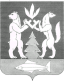 